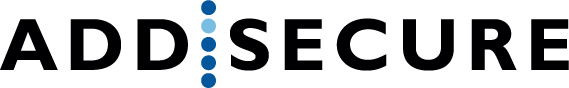 Beställning av personlarm/överfallslarmBeställarens uppgifterLarmunderlagNamn:E-post:Telefonnummer:Enhetens namn:Fakturaadress & org-nummer:(Obs! glöm inte fakturareferens)Inskickat:Antal larm beställningen avser:Larmmodell:Antal personer som ska använda larmet (Ett ca. antal):Vad heter personen/gruppen?(exempelvis: ”Vuxengruppen” eller ”Hoppets förskola” Är det ett personligt larm så räcker det med användarens för och efternamn)Personens/ gruppens arbetsuppgifter:Vilken adress utfår verksamheten ifrån?Arbetsplatsens ort:Finns det idag någon hot- eller riskbild som du vill att larmcentralen skall veta?Kontaktperson #1(Det är den personen som blir uppring av larmcentralen vid larm. Bör vara närmsta chef till verksamheten)(Namn & Mobilnummer)Kontaktperson #2(Namn & Mobilnummer)Kontaktperson #3(Namn & Mobilnummer)Behörighetskod för att återkalla larm:Väktarbolag/ Extern åtgörare:(Fylls i om det finns ett bevakningsföretag som skall rycka vid aktiverat larm, namn på väktarbolaget och telefonnummer)Övrigt: